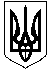 УКРАЇНАЖИТОМИРСЬКА ОБЛАСТЬНОВОГРАД-ВОЛИНСЬКА МІСЬКА РАДАМІСЬКИЙ  ГОЛОВАРОЗПОРЯДЖЕННЯ
від  26.04.2018 № 92(о)Про проведення футбольногоматчу     Керуючись пунктом 19, 20 частини четвертої  статті 42 Закону України «Про місцеве самоврядування в Україні», враховуючи звернення директора комунального підприємства «Футбольний клуб «Полісся» Житомирської міської ради Лясковського В.А. щодо проведення футбольного матчу чемпіонату України з футболу серед команд ІІ ліги «А» сезону 2017/2018 в місті Новограді-Волинському:1. Управлінню у справах сім’ї, молоді, фізичної культури та спорту міської ради (Гусєв В.В.) організувати проведення футбольного матчу 27 квітня 2018 року о 16:00 годині між командами: ФК  «Полісся»  (м.  Житомир) – ФК  «Буковина» (м. Чернівці)   на   території   міського   стадіону «Авангард» (вул. Івана Мамайчука, 13) (далі – футбольний матч).2. Під час проведення футбольного матчу:2.1. Рекомендувати забезпечити Новоград-Волинському міськрайонному відділу Управління Державної служби України з надзвичайних ситуацій в Житомирській області (Рафальський О.В.) додержання протипожежної безпеки, пожежний нагляд та чергування пожежного автомобіля, Новоград-Волинському відділу поліції ГУНП в Житомирській області (Кононенко Ю.М.) належний громадський порядок.2.2.Управлінню житлово-комунального господарства, енергозбереження та комунальної власності міської ради (Богданчуку О.В.) забезпечити встановлення необхідної кількості біотуалетів.2.3. Відділу з питань охорони здоров’я  та медичного забезпечення міської ради (Дутчак Л.Р.) забезпечити чергування карети швидкої медичної допомоги.2.4. Відділу підтримки муніципальних ініціатив і інвестицій, підприємницької діяльності, економічного аналізу та планування міської ради (Забродіна Т. О.) забезпечити виїзну торгівлю.3. Відповідальність за дотриманням техніки безпеки учасниками футбольного матчу покласти на  голів футбольних клубів: «Полісся» (м. Житомир) Лясковського В.А. та «Буковина» (м. Чернівці) Наболотного І.І.4. Відділу інформації та зв’язків з громадськістю міської ради (Сорока Я.Ю.) забезпечити  висвітлення футбольного матчу в засобах масової інформації.5. Контроль за виконанням цього розпорядження покласти на заступника міського голови Гвозденко О.В.Міський голова                   					              В.Л. Весельський